Проект"Читатель становится зрителем"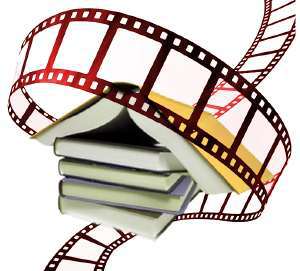 Срок реализации: апрель 2014 г. - август 2016 г.Срок реализации: апрель 2014 г. - август 2016 г.Цель: Цель: -Популяризация литературного наследия о Великой Отечественной войне и лучших образцов русской классической литературы с помощью просмотров фильмов, снятых по книгам.Популяризация литературного наследия о Великой Отечественной войне и лучших образцов русской классической литературы с помощью просмотров фильмов, снятых по книгам.Популяризация литературного наследия о Великой Отечественной войне и лучших образцов русской классической литературы с помощью просмотров фильмов, снятых по книгам.Задачи:Задачи:-Вовлечение в этот процесс читателей разных социальных групп, юношества и взрослых;Вовлечение в этот процесс читателей разных социальных групп, юношества и взрослых;-Воспитание художественного вкуса и культуры чтения классической литературы через библиотечные формы работы;Воспитание художественного вкуса и культуры чтения классической литературы через библиотечные формы работы;-Раскрытие потенциала информационных ресурсов библиотеки;-Предоставить широкий спектр информации об изданной военно-патриотической литературе и обеспечить свободный доступ к ней;Предоставить широкий спектр информации об изданной военно-патриотической литературе и обеспечить свободный доступ к ней;-Воспитание любви читателя к классической литературе;-Вызвать гордость за литературное наследие своей страны;-Формирование высокохудожственного читательского вкуса.Клуб "АРТкино"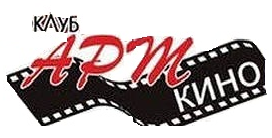 Год создания: 2013 г.Год создания: 2013 г.Место проведения: Центральная библиотекаМесто проведения: Центральная библиотекаХарактер объединения: художественно-эстетическийХарактер объединения: художественно-эстетическийЦель: Цель: -Формировать художественно-эстетические потребности;-Развивать духовный мир читателя на основе познания искусства и понимания значимости искусства в жизни каждого человека;Развивать духовный мир читателя на основе познания искусства и понимания значимости искусства в жизни каждого человека;-Обеспечить читателям возможность просмотра шедевров мирового искусства, документальных и короткометражных фильмов.Обеспечить читателям возможность просмотра шедевров мирового искусства, документальных и короткометражных фильмов.Регулярность: один раз в два месяцаРегулярность: один раз в два месяца